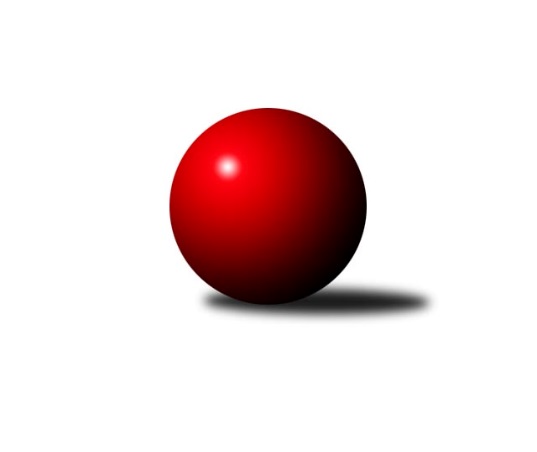 Č.19Ročník 2014/2015	7.3.2015Nejlepšího výkonu v tomto kole: 3748 dosáhlo družstvo: TJ Sokol Husovice1. KLM 2014/2015Výsledky 19. kolaSouhrnný přehled výsledků:Baník Stříbro Klokani	- KK Moravská Slávia Brno ˝A˝	6:2	3535:3267	16.0:8.0	7.3.KK Slavoj Praha	- SKK  Náchod	6:2	3441:3350	15.0:9.0	7.3.SKK Rokycany	- TJ Sokol KARE Luhačovice˝A˝	7:1	3679:3431	17.0:7.0	7.3.TJ Centropen Dačice	- HKK Olomouc ˝A˝	5:3	3382:3360	13.0:11.0	7.3.TJ Sokol Kolín 	- TJ Valašské Meziříčí	4:4	3336:3371	12.0:12.0	7.3.SKK Svijany  Vrchlabí	- TJ Sokol Husovice	2:6	3673:3748	10.5:13.5	7.3.Tabulka družstev:	1.	SKK Rokycany	19	13	2	4	101.0 : 51.0 	273.0 : 183.0 	 3465	28	2.	TJ Sokol Husovice	19	14	0	5	91.0 : 61.0 	254.0 : 202.0 	 3508	28	3.	HKK Olomouc ˝A˝	19	11	2	6	82.0 : 70.0 	237.0 : 219.0 	 3462	24	4.	KK Slavoj Praha	19	12	0	7	82.0 : 70.0 	218.5 : 237.5 	 3455	24	5.	TJ Sokol KARE Luhačovice˝A˝	19	10	0	9	83.0 : 69.0 	231.0 : 225.0 	 3418	20	6.	KK Moravská Slávia Brno ˝A˝	19	9	0	10	80.0 : 72.0 	234.5 : 221.5 	 3387	18	7.	TJ Valašské Meziříčí	19	8	1	10	72.0 : 80.0 	221.5 : 234.5 	 3409	17	8.	SKK Svijany  Vrchlabí	19	8	1	10	68.0 : 84.0 	225.5 : 230.5 	 3432	17	9.	Baník Stříbro Klokani	19	7	1	11	71.0 : 81.0 	216.5 : 239.5 	 3414	15	10.	SKK  Náchod	19	6	1	12	64.0 : 88.0 	204.0 : 252.0 	 3405	13	11.	TJ Centropen Dačice	19	6	0	13	60.0 : 92.0 	217.5 : 238.5 	 3403	12	12.	TJ Sokol Kolín	19	5	2	12	58.0 : 94.0 	203.0 : 253.0 	 3334	12Podrobné výsledky kola:	 Baník Stříbro Klokani	3535	6:2	3267	KK Moravská Slávia Brno ˝A˝	David Junek	137 	 139 	 142 	147	565 	 3:1 	 534 	 125	142 	 127	140	Pavel Palian	Vlastimil Zeman ml. ml.	136 	 173 	 164 	164	637 	 4:0 	 536 	 122	135 	 144	135	Pavel Antoš	Martin Pejčoch	156 	 151 	 157 	157	621 	 4:0 	 515 	 130	117 	 121	147	Ondřej Němec	Jiří Baloun	147 	 140 	 122 	153	562 	 2:2 	 539 	 126	116 	 141	156	Pavel Palian	Vlastimil Zeman st.	142 	 122 	 147 	164	575 	 1:3 	 564 	 144	129 	 156	135	Milan Klika	Lukáš Doubrava	157 	 162 	 130 	126	575 	 2:2 	 579 	 146	139 	 145	149	Petr Mikarozhodčí: Nejlepší výkon utkání: 637 - Vlastimil Zeman ml. ml.	 KK Slavoj Praha	3441	6:2	3350	SKK  Náchod	Martin Kozel st.	131 	 134 	 137 	135	537 	 3:1 	 521 	 125	131 	 123	142	Lukáš Janko	David Kuděj	140 	 142 	 142 	142	566 	 3:1 	 553 	 134	124 	 156	139	Štěpán Schuster	Zdeněk Gartus	147 	 130 	 171 	167	615 	 3:1 	 549 	 143	150 	 136	120	Jan Horn	Petr Pavlík	141 	 158 	 143 	150	592 	 2:2 	 616 	 137	150 	 178	151	Pavel Novák	Anton Stašák	134 	 140 	 133 	161	568 	 2:2 	 541 	 138	139 	 143	121	Daniel Neumann	Evžen Valtr	138 	 129 	 149 	147	563 	 2:2 	 570 	 151	128 	 164	127	Martin Mýlrozhodčí: Nejlepší výkon utkání: 616 - Pavel Novák	 SKK Rokycany	3679	7:1	3431	TJ Sokol KARE Luhačovice˝A˝	Štěpán Šreiber	154 	 144 	 154 	151	603 	 3:1 	 582 	 150	145 	 151	136	Michal Markus	Michal Pytlík	167 	 131 	 166 	146	610 	 4:0 	 524 	 127	129 	 150	118	Tomáš Molek	Vojtěch Špelina	152 	 154 	 156 	167	629 	 3:1 	 590 	 140	159 	 145	146	Radek Polách	Martin Fűrst	149 	 140 	 144 	138	571 	 1:3 	 603 	 131	156 	 167	149	Rostislav Gorecký	Pavel Honsa	156 	 152 	 145 	165	618 	 3:1 	 588 	 140	161 	 142	145	Jiří Mrlík	Roman Pytlík	178 	 143 	 153 	174	648 	 3:1 	 544 	 129	118 	 159	138	Pavel Kubálek *1rozhodčí: střídání: *1 od 44. hodu Libor Pekárek ml.Nejlepší výkon utkání: 648 - Roman Pytlík	 TJ Centropen Dačice	3382	5:3	3360	HKK Olomouc ˝A˝	Mojmír Holec	122 	 148 	 130 	157	557 	 2:2 	 588 	 171	135 	 154	128	Martin Vaněk	Milan Kabelka	167 	 120 	 141 	167	595 	 3:1 	 559 	 133	148 	 125	153	Jiří Němec	Pavel Kabelka	139 	 124 	 144 	141	548 	 3:1 	 501 	 119	117 	 123	142	Karel Zubalík *1	Tomáš Bártů	129 	 133 	 141 	153	556 	 1:3 	 566 	 137	139 	 150	140	Jiří Zezulka	Karel Novák	145 	 151 	 145 	133	574 	 3:1 	 530 	 134	111 	 130	155	Radek Havran	Jiří Malínek	132 	 137 	 129 	154	552 	 1:3 	 616 	 168	133 	 150	165	Martin Sittarozhodčí: střídání: *1 od 61. hodu Kamil BartošNejlepší výkon utkání: 616 - Martin Sitta	 TJ Sokol Kolín 	3336	4:4	3371	TJ Valašské Meziříčí	Robert Petera	147 	 154 	 156 	142	599 	 3:1 	 562 	 137	137 	 143	145	Vladimír Výrek	Jiří Němec	156 	 141 	 144 	129	570 	 3:1 	 562 	 139	134 	 140	149	Michal Juroška	Martin Švorba	146 	 149 	 130 	133	558 	 2:2 	 556 	 134	136 	 133	153	David Volek *1	Jaroslav Šatník *2	123 	 108 	 134 	134	499 	 1:3 	 582 	 162	151 	 132	137	Tomáš Cabák	Jan Pelák	150 	 138 	 151 	135	574 	 2:2 	 561 	 141	140 	 144	136	Dalibor Tuček	Roman Weiss	133 	 133 	 146 	124	536 	 1:3 	 548 	 127	138 	 147	136	Ondřej Topičrozhodčí: střídání: *1 od 65. hodu Dalibor Jandík, *2 od 61. hodu Jindřich LauerNejlepší výkon utkání: 599 - Robert Petera	 SKK Svijany  Vrchlabí	3673	2:6	3748	TJ Sokol Husovice	Jiří Vejvara	147 	 160 	 128 	180	615 	 2:2 	 622 	 168	142 	 165	147	Libor Škoula	Kamil Fiebinger	135 	 158 	 160 	137	590 	 0:4 	 632 	 143	161 	 173	155	Zdeněk Vymazal	Zdeněk Říha	173 	 133 	 131 	136	573 	 1:3 	 642 	 160	154 	 168	160	Jiří Axman ml. ml.	Jiří Bartoníček	153 	 172 	 141 	160	626 	 2.5:1.5 	 586 	 159	127 	 141	159	Jiří Radil	Michal Rolf	145 	 157 	 178 	167	647 	 3:1 	 630 	 171	153 	 149	157	Václav Mazur	David Hobl	147 	 155 	 151 	169	622 	 2:2 	 636 	 173	153 	 154	156	Dušan Rybarozhodčí: Nejlepší výkon utkání: 647 - Michal RolfPořadí jednotlivců:	jméno hráče	družstvo	celkem	plné	dorážka	chyby	poměr kuž.	Maximum	1.	Martin Vaněk 	HKK Olomouc ˝A˝	613.00	391.4	221.6	1.7	11/11	(680)	2.	Zdeněk Vymazal 	TJ Sokol Husovice	609.21	389.5	219.7	1.5	11/11	(650)	3.	Michal Markus 	TJ Sokol KARE Luhačovice˝A˝	602.53	387.8	214.7	0.9	11/11	(639)	4.	Dušan Ryba 	TJ Sokol Husovice	590.85	385.1	205.8	1.0	10/11	(636)	5.	Zdeněk Gartus 	KK Slavoj Praha	590.81	377.1	213.7	1.5	10/10	(638)	6.	David Kuděj 	KK Slavoj Praha	590.77	382.8	208.0	2.2	10/10	(670)	7.	Rostislav Gorecký 	TJ Sokol KARE Luhačovice˝A˝	590.20	389.2	201.0	1.6	11/11	(627)	8.	Michal Rolf 	SKK Svijany  Vrchlabí	589.49	381.3	208.2	1.1	10/10	(662)	9.	Michal Pytlík 	SKK Rokycany	588.59	378.1	210.5	1.5	10/10	(714)	10.	Jan Endršt 	SKK Rokycany	586.60	376.6	210.0	1.6	7/10	(623)	11.	Roman Pytlík 	SKK Rokycany	585.83	380.9	204.9	1.6	10/10	(671)	12.	Vlastimil Zeman ml.  ml.	Baník Stříbro Klokani	585.72	380.5	205.3	1.8	10/10	(637)	13.	Jiří Mrlík 	TJ Sokol KARE Luhačovice˝A˝	584.93	378.8	206.1	1.9	9/11	(675)	14.	Zdeněk Říha 	SKK Svijany  Vrchlabí	583.58	376.5	207.1	1.3	8/10	(634)	15.	Radek Havran 	HKK Olomouc ˝A˝	583.34	381.4	201.9	1.4	11/11	(653)	16.	Jiří Bartoníček 	SKK Svijany  Vrchlabí	582.40	376.7	205.7	1.4	10/10	(696)	17.	Jiří Baloun 	Baník Stříbro Klokani	580.96	377.0	204.0	1.3	10/10	(614)	18.	Václav Mazur 	TJ Sokol Husovice	580.51	377.5	203.0	2.2	11/11	(630)	19.	Daniel Neumann 	SKK  Náchod	580.46	380.9	199.6	2.1	11/11	(636)	20.	Martin Sitta 	HKK Olomouc ˝A˝	580.18	381.5	198.7	1.2	11/11	(656)	21.	Libor Škoula 	TJ Sokol Husovice	580.06	375.8	204.3	2.2	11/11	(623)	22.	Petr Mika 	KK Moravská Slávia Brno ˝A˝	578.10	370.5	207.6	1.7	10/11	(647)	23.	Radek Polách 	TJ Sokol KARE Luhačovice˝A˝	577.94	379.1	198.9	1.9	10/11	(630)	24.	Ondřej Topič 	TJ Valašské Meziříčí	577.86	378.8	199.1	2.4	11/11	(619)	25.	Pavel Novák 	SKK  Náchod	577.54	381.7	195.9	3.6	8/11	(616)	26.	Dalibor Jandík 	TJ Valašské Meziříčí	576.78	372.5	204.3	2.5	10/11	(621)	27.	Michal Šimek 	TJ Sokol Husovice	576.69	382.1	194.6	2.5	8/11	(616)	28.	Anton Stašák 	KK Slavoj Praha	576.60	370.4	206.2	1.3	10/10	(620)	29.	Ondřej Němec 	KK Moravská Slávia Brno ˝A˝	576.42	381.4	195.1	2.8	10/11	(662)	30.	Tomáš Bártů 	TJ Centropen Dačice	575.48	379.1	196.4	2.2	9/10	(636)	31.	Martin Švorba 	TJ Sokol Kolín 	574.63	373.8	200.8	1.3	8/10	(630)	32.	Lukáš Doubrava 	Baník Stříbro Klokani	573.48	375.2	198.3	3.0	10/10	(630)	33.	Milan Klika 	KK Moravská Slávia Brno ˝A˝	573.17	367.5	205.7	2.3	11/11	(615)	34.	David Volek 	TJ Valašské Meziříčí	573.12	371.5	201.6	2.5	10/11	(611)	35.	Štěpán Schuster 	SKK  Náchod	572.77	377.1	195.6	3.3	10/11	(634)	36.	Evžen Valtr 	KK Slavoj Praha	572.54	376.3	196.3	1.8	8/10	(602)	37.	Jiří Vejvara 	SKK Svijany  Vrchlabí	572.31	374.8	197.6	2.9	10/10	(630)	38.	Vlastimil Zeman st. 	Baník Stříbro Klokani	570.85	369.3	201.6	4.8	8/10	(603)	39.	Jiří Malínek 	TJ Centropen Dačice	569.72	383.4	186.3	3.2	10/10	(613)	40.	Petr Pavlík 	KK Slavoj Praha	569.54	376.2	193.4	3.1	10/10	(629)	41.	Vladimír Výrek 	TJ Valašské Meziříčí	568.76	373.6	195.1	2.3	11/11	(618)	42.	Karel Novák 	TJ Centropen Dačice	568.08	372.6	195.5	2.1	10/10	(623)	43.	Jiří Zezulka 	HKK Olomouc ˝A˝	567.22	377.3	190.0	2.9	10/11	(595)	44.	Tomáš Cabák 	TJ Valašské Meziříčí	566.51	377.8	188.7	2.1	11/11	(628)	45.	Jan Horn 	SKK  Náchod	565.53	371.0	194.5	2.6	9/11	(613)	46.	Ondřej Mrkos 	SKK  Náchod	565.11	373.7	191.4	2.3	9/11	(624)	47.	Roman Weiss 	TJ Sokol Kolín 	564.97	369.9	195.0	1.2	9/10	(636)	48.	Milan Kabelka 	TJ Centropen Dačice	564.91	379.2	185.7	3.0	10/10	(622)	49.	Vojtěch Špelina 	SKK Rokycany	564.90	366.2	198.7	1.3	9/10	(654)	50.	Jiří Němec 	TJ Sokol Kolín 	564.07	370.8	193.3	3.2	9/10	(623)	51.	Pavel Kabelka 	TJ Centropen Dačice	563.60	376.2	187.4	2.0	9/10	(633)	52.	Jiří Němec 	HKK Olomouc ˝A˝	563.42	370.5	193.0	3.0	10/11	(594)	53.	Štěpán Šreiber 	SKK Rokycany	563.33	377.4	185.9	1.9	9/10	(605)	54.	Miroslav Milan 	KK Moravská Slávia Brno ˝A˝	562.53	372.4	190.2	2.6	9/11	(632)	55.	Robert Petera 	TJ Sokol Kolín 	561.90	367.3	194.7	2.4	8/10	(606)	56.	Stanislav Březina 	KK Slavoj Praha	561.86	372.8	189.0	2.3	7/10	(610)	57.	David Hobl 	SKK Svijany  Vrchlabí	561.43	370.5	190.9	2.4	8/10	(654)	58.	Lukáš Janko 	SKK  Náchod	561.39	367.8	193.6	2.9	10/11	(631)	59.	Ladislav Urban 	SKK Rokycany	559.21	372.5	186.8	1.9	7/10	(602)	60.	Kamil Fiebinger 	SKK Svijany  Vrchlabí	558.96	368.3	190.7	2.6	10/10	(650)	61.	David Junek 	Baník Stříbro Klokani	558.30	362.3	196.0	1.6	9/10	(599)	62.	Martin Pejčoch 	Baník Stříbro Klokani	553.69	367.7	186.0	3.3	8/10	(621)	63.	Martin Mýl 	SKK  Náchod	552.58	362.9	189.7	4.1	9/11	(597)	64.	Jan Pelák 	TJ Sokol Kolín 	552.27	360.8	191.5	3.0	9/10	(600)	65.	Jindřich Lauer 	TJ Sokol Kolín 	547.88	362.9	185.0	4.3	8/10	(640)	66.	Pavel Antoš 	KK Moravská Slávia Brno ˝A˝	547.26	363.9	183.4	4.8	10/11	(615)	67.	Michal Juroška 	TJ Valašské Meziříčí	546.18	367.7	178.5	4.8	9/11	(612)		Jiří Axman ml.  ml.	TJ Sokol Husovice	597.62	389.2	208.4	0.8	7/11	(651)		Pavel Honsa 	SKK Rokycany	595.19	378.7	216.5	2.6	4/10	(624)		Martin Fűrst 	SKK Rokycany	590.63	389.1	201.6	2.2	4/10	(626)		Mojmír Holec 	TJ Centropen Dačice	590.08	382.6	207.5	1.3	3/10	(607)		Zdeněk Vránek 	KK Moravská Slávia Brno ˝A˝	586.00	380.7	205.3	2.4	3/11	(630)		Ladislav Stárek 	HKK Olomouc ˝A˝	581.81	380.4	201.4	2.8	6/11	(639)		Petr Vojtíšek 	TJ Centropen Dačice	576.83	374.5	202.3	2.0	1/10	(622)		Kamil Bartoš 	HKK Olomouc ˝A˝	568.89	377.0	191.9	2.1	3/11	(594)		Karel Zubalík 	HKK Olomouc ˝A˝	567.00	381.0	186.0	2.0	1/11	(567)		Petr Žahourek 	TJ Centropen Dačice	565.33	377.0	188.3	4.3	3/10	(614)		Jiří Radil 	TJ Sokol Husovice	564.33	373.1	191.3	3.6	6/11	(617)		Pavel Palian 	KK Moravská Slávia Brno ˝A˝	560.50	373.6	186.9	3.6	7/11	(650)		Dalibor Tuček 	TJ Valašské Meziříčí	560.31	363.4	196.9	2.9	4/11	(604)		Jaroslav Tejml 	Baník Stříbro Klokani	557.50	353.5	204.0	2.0	2/10	(558)		Martin Kozel  st.	KK Slavoj Praha	556.77	365.3	191.5	2.9	5/10	(579)		Zdeněk Pospíchal 	TJ Centropen Dačice	555.67	369.0	186.7	4.0	3/10	(575)		Štěpán Večerka 	KK Moravská Slávia Brno ˝A˝	549.72	369.2	180.6	3.8	6/11	(619)		Pavel Kubálek 	TJ Sokol KARE Luhačovice˝A˝	547.56	366.3	181.3	4.6	6/11	(620)		Tomáš Molek 	TJ Sokol KARE Luhačovice˝A˝	547.50	364.8	182.7	5.1	7/11	(600)		Milan Žáček 	TJ Sokol KARE Luhačovice˝A˝	545.50	366.5	179.0	6.5	2/11	(554)		Roman Pek 	SKK Svijany  Vrchlabí	544.33	359.0	185.3	2.7	3/10	(576)		Matouš Krajzinger 	HKK Olomouc ˝A˝	543.00	365.5	177.5	7.0	2/11	(561)		Vlastimil Červenka 	TJ Sokol KARE Luhačovice˝A˝	542.50	357.0	185.5	3.5	2/11	(572)		Jaroslav Šatník 	TJ Sokol Kolín 	536.63	364.5	172.1	4.6	4/10	(555)		Václav Zajíc 	TJ Centropen Dačice	536.50	354.8	181.8	3.1	4/10	(565)		Jiří Kudláček 	TJ Sokol KARE Luhačovice˝A˝	534.56	369.3	165.3	9.0	3/11	(577)		Martin Prokůpek 	SKK Rokycany	526.00	345.0	181.0	4.0	1/10	(526)		Ladislav Hetcl  st.	TJ Sokol Kolín 	524.50	350.5	174.0	4.0	2/10	(538)		Libor Pekárek ml. 	TJ Sokol KARE Luhačovice˝A˝	516.50	358.0	158.5	6.0	2/11	(548)Sportovně technické informace:Starty náhradníků:registrační číslo	jméno a příjmení 	datum startu 	družstvo	číslo startu
Hráči dopsaní na soupisku:registrační číslo	jméno a příjmení 	datum startu 	družstvo	Program dalšího kola:20. kolo21.3.2015	so	9:30	TJ Valašské Meziříčí - Baník Stříbro Klokani	21.3.2015	so	10:00	KK Moravská Slávia Brno ˝A˝ - SKK Svijany  Vrchlabí	21.3.2015	so	10:00	TJ Sokol KARE Luhačovice˝A˝ - KK Slavoj Praha	21.3.2015	so	14:00	HKK Olomouc ˝A˝ - SKK Rokycany	21.3.2015	so	15:00	SKK  Náchod - TJ Sokol Kolín 	21.3.2015	so	15:30	TJ Sokol Husovice - TJ Centropen Dačice	Nejlepší šestka kola - absolutněNejlepší šestka kola - absolutněNejlepší šestka kola - absolutněNejlepší šestka kola - absolutněNejlepší šestka kola - dle průměru kuželenNejlepší šestka kola - dle průměru kuželenNejlepší šestka kola - dle průměru kuželenNejlepší šestka kola - dle průměru kuželenNejlepší šestka kola - dle průměru kuželenPočetJménoNázev týmuVýkonPočetJménoNázev týmuPrůměr (%)Výkon4xRoman PytlíkRokycany6484xRoman PytlíkRokycany111.86484xMichal RolfVrchlabí Svijan6473xVlastimil Zeman ml. ml.Baník Stříbro111.536372xJiří Axman ml. ml.Husovice6423xMartin SittaOlomouc˝A˝111.356161xVlastimil Zeman ml. ml.Baník Stříbro6371xPavel NovákSKK  Náchod110.286163xDušan RybaHusovice6365xZdeněk GartusSlavoj Praha110.16155xZdeněk VymazalHusovice6321xMartin PejčochBaník Stříbro108.73621